Ústecký kraj – krajský úřad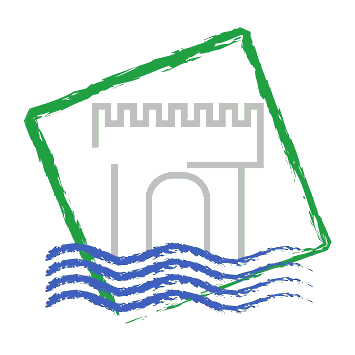 Cestovní zprávaze služební cestyDatum cesty:23. 5. 2013 – 24. 5. 2013Název, cíl a důvod cesty:Projekt EMPAC, program PROGRESS Studijní návštěva London Ealing, Velká BritánieExkurze ve škole a dětském centru a pracovní návštěva partnera projektu,  projednání spolupráce škol a návazného projektu Harmonogram cesty:23. 5. 20138:30 hod – 10:35 hodPraha - Londýn10:45 hod – 18:00 hod ZahájeníSetkání s partnery projektuNávštěva školy v HambroughRadnice – prezentace anglického vzdělávacího systémuDiskuse18:00 hod Ukončení 1.dne jednání24. 5. 20139:00 hod – 15:30 hodZahájení meetinkuNávštěva dětského centraRadnice:Prezentace a diskuze na téma: - Zapojení rodičů a dětí imigrantů do vzdělávacího systému- Romská problematikaAktuální informace o realizaci projektu EMPAC v EalingProjednání možnosti další spolupráce15:30 hodUkončení 2. dne jednáníZpáteční cesta Londýn - ČRPrůběh a výsledky cesty:Projekt EMPAC - cílem projektu je transfer zkušeností mezi regiony a evropskými institucemi při integraci rodin migrantů se zaměřeními práci s malými dětmi a jejich rodiči. Ústecký kraj na realizaci projektu spolupracuje s městem Jirkov, kde bude realizovat pilotní aktivity projektu.Studijní návštěva představitelů Ústeckého kraje v Londýně se uskutečnila na pozvání městské části Ealing a jejím cílem bylo:Transfer zkušeností a ověřených postupů při integraci problematických skupin obyvatel, Projednání dalších možností spolupráce a čerpání fondů EU – příprava a společná realizace projektu ABHOR – program Criminal JusticeNa pozvání britského partnera projektu navštívili představitelé Ústeckého kraje společně se zástupci městského úřadu Jirkov, řediteli škol a školek města Jirkov, londýnskou část Ealing, která výhradně pro zástupce Ústeckého kraje uspořádala tuto speciální exkurzi. Během návštěvy delegace navštívila základní školu a dětské centrum, kde se pracuje s malými dětmi ze sociálně problematických skupin a dětmi imigrantů především z asijských zemí, Afriky a Karibiku, ale i s romskou komunitou. Během návštěvy měli členové delegace možnost přímo hovořit s pracovníky dětských center, učiteli í řediteli škol a v diskusi na úřadě městské části se seznámili se způsobem a managementem práce s těmito skupinami. Výsledek studijní cesty:Navázání spolupráce mezi základní školou v Hambrough a školními zařízeními v Jirkově, které se účastní projektuTransfer vyzkoušených a osvědčených postupů anglického partnera do vybraných zařízení v Jirkově (v rámci možností rozdílné legislativy)Příprava dalšího společného projektu s cílem dalšího čerpání z fondů EUÚčastníci:Zástupci odboru SPRP, ÚKNáklady na cestu hrazeny z:Projektu EMPAC, dotace EU - program PROGRESSZpracoval:Ing. Ivana Poláková, Ing. Jana NedrdováDatum:27. 5. 2013